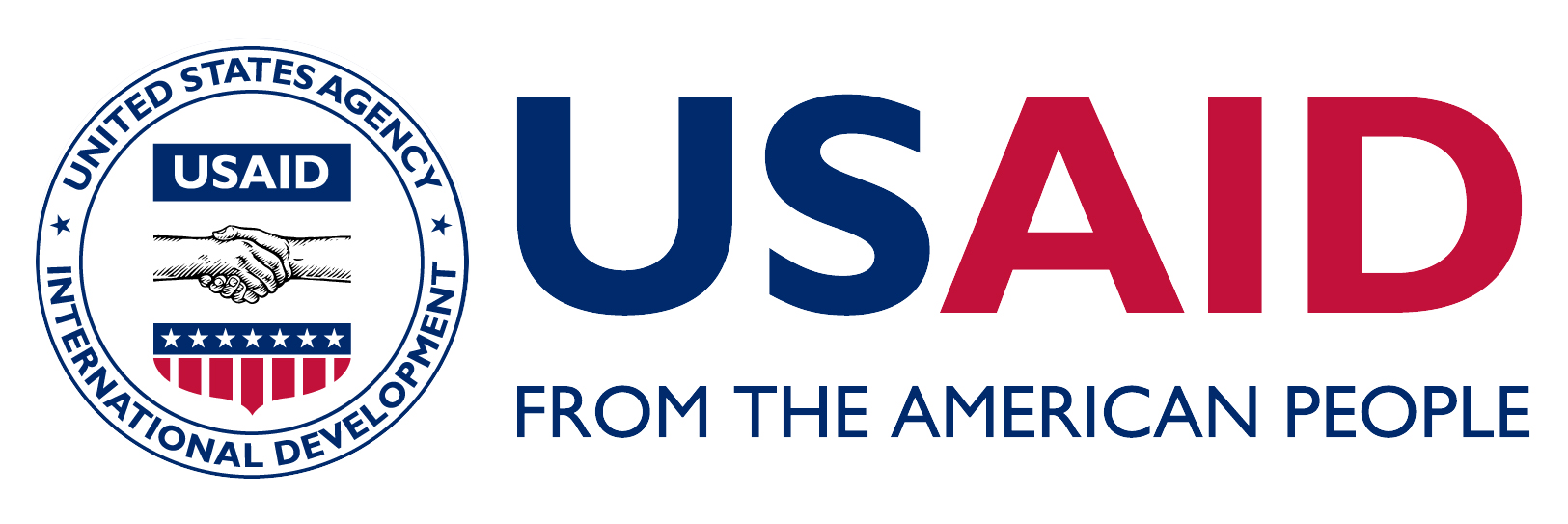 FORMULAIRE D’INSCRIPTION AU PROGRAMME DE LEADERSHIP AU SAHEL 2016Les candidats aux places de Participants du PLS doivent remplir ce formulaire. La demande complète comprend TOUS les quatre éléments suivants. Le cinquième est récommandée. Ce formulaireLes réponses à la déclaration personnelle répondant aux six questionsUn CVS’assurer que l’objet de l’email est correct : Nom de Famille/Pays de Résidence/Code du Domaine.  Les codes des domaines sont ci-dessus dans la section “Emploi Récent” (AG, SN, EAF, PF, autre).Une brève lettre de recommandationLes demandes complètes seront examinées dès leur réception. Veuillez envoyer votre demande complète à: info@oasisinitiative.orgLa date limite de dépôt des candidatures est dimanche, le 23 août 2015 à minuit, HNP.Les Partenaires du Programme de Leadership au Sahel : 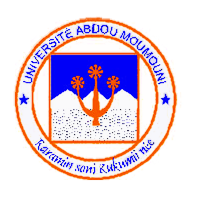 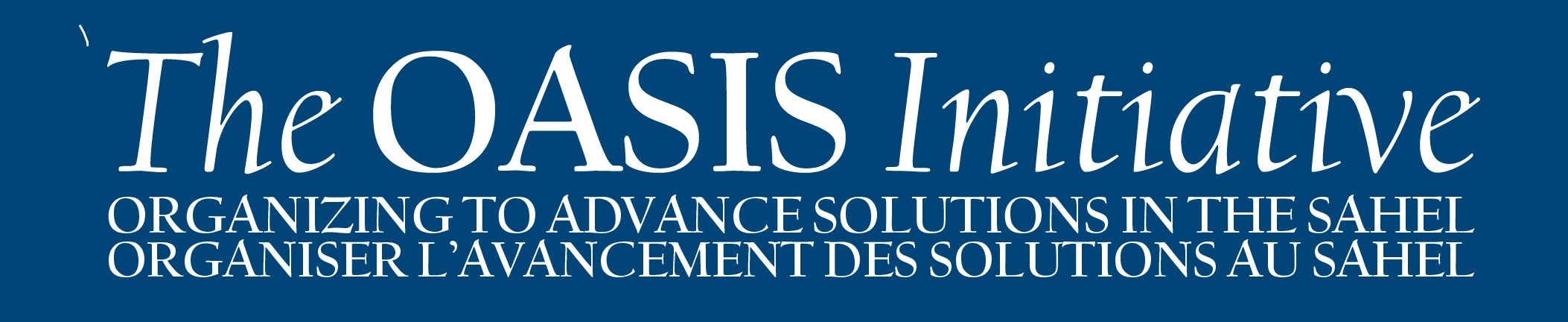 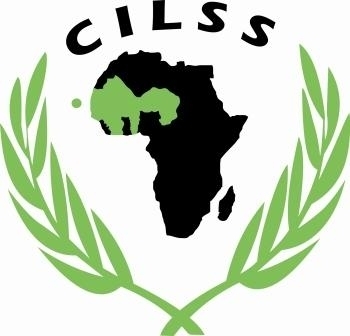 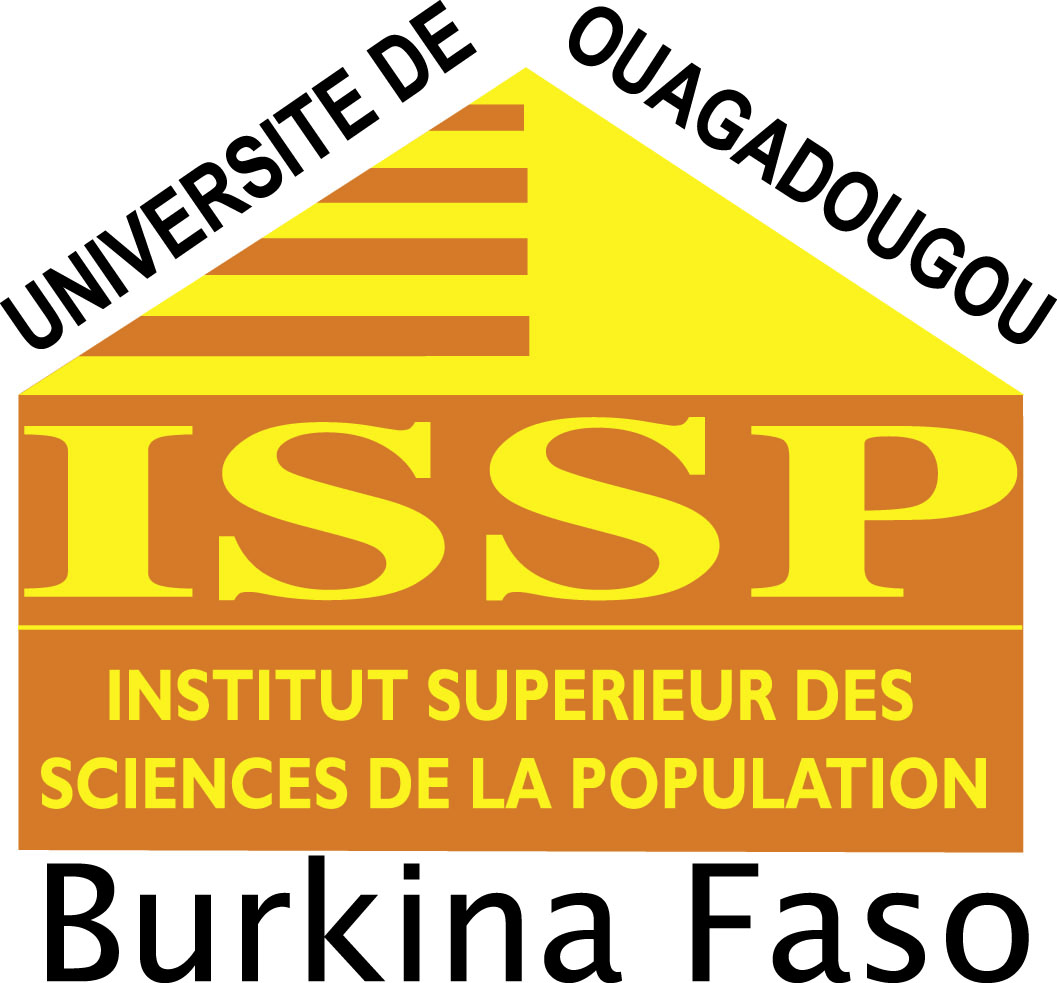 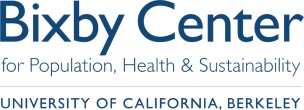 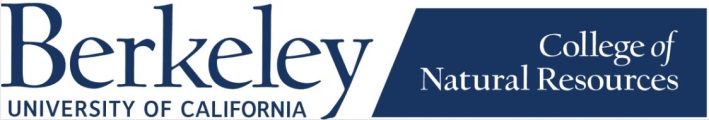 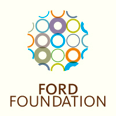 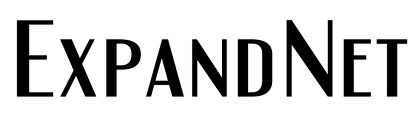 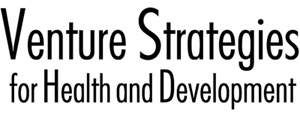 INFORMATIONS PERSONELLES INFORMATIONS PERSONELLES INFORMATIONS PERSONELLES INFORMATIONS PERSONELLES INFORMATIONS PERSONELLES INFORMATIONS PERSONELLES INFORMATIONS PERSONELLES INFORMATIONS PERSONELLES INFORMATIONS PERSONELLES Nom de familleNom de famillePrénomSexeDate de NaissanceDate de NaissancePays d’origineAdresse e-mailAdresse e-mailNom SkypeVille et Pays de RésidenceVille et Pays de RésidenceVille et Pays de RésidenceNuméro de portable Domaine professionnel (i.e. économie, santé publique)Domaine professionnel (i.e. économie, santé publique)Domaine professionnel (i.e. économie, santé publique)Spécialité (i.e. économie de l’environnement, santé des adolescents)Spécialité (i.e. économie de l’environnement, santé des adolescents)Spécialité (i.e. économie de l’environnement, santé des adolescents)Comment avez-vous entendu parler de ce programme ?Comment avez-vous entendu parler de ce programme ?Comment avez-vous entendu parler de ce programme ?Comment avez-vous entendu parler de ce programme ?Comment avez-vous entendu parler de ce programme ?Comment avez-vous entendu parler de ce programme ?ETUDES SUPÉRIEURES / POST-UNIVERSITAIRES  (10 DERNIERES  ANNEES)	ETUDES SUPÉRIEURES / POST-UNIVERSITAIRES  (10 DERNIERES  ANNEES)	ETUDES SUPÉRIEURES / POST-UNIVERSITAIRES  (10 DERNIERES  ANNEES)	ETUDES SUPÉRIEURES / POST-UNIVERSITAIRES  (10 DERNIERES  ANNEES)	Université /  CollègeMatièreDiplômeDate de début – Date de finEMPLOIS RÉCENTS  (10 DERNIÈRES ANNÉES)Décrire vos récentes responsabilités. Indiquez le pourcentage de vos activités traitant des domaines suivants : Agriculture durable / Gestion des ressources naturelles (AG), Sécurité alimentaire / Nutrition (SN), Education et autonomisation des jeunes filles (EAF), Planification Familiale (PF). Si vous indiquez ‘autre’, nous regarderons votre CV.EMPLOIS RÉCENTS  (10 DERNIÈRES ANNÉES)Décrire vos récentes responsabilités. Indiquez le pourcentage de vos activités traitant des domaines suivants : Agriculture durable / Gestion des ressources naturelles (AG), Sécurité alimentaire / Nutrition (SN), Education et autonomisation des jeunes filles (EAF), Planification Familiale (PF). Si vous indiquez ‘autre’, nous regarderons votre CV.EMPLOIS RÉCENTS  (10 DERNIÈRES ANNÉES)Décrire vos récentes responsabilités. Indiquez le pourcentage de vos activités traitant des domaines suivants : Agriculture durable / Gestion des ressources naturelles (AG), Sécurité alimentaire / Nutrition (SN), Education et autonomisation des jeunes filles (EAF), Planification Familiale (PF). Si vous indiquez ‘autre’, nous regarderons votre CV.EMPLOIS RÉCENTS  (10 DERNIÈRES ANNÉES)Décrire vos récentes responsabilités. Indiquez le pourcentage de vos activités traitant des domaines suivants : Agriculture durable / Gestion des ressources naturelles (AG), Sécurité alimentaire / Nutrition (SN), Education et autonomisation des jeunes filles (EAF), Planification Familiale (PF). Si vous indiquez ‘autre’, nous regarderons votre CV.EMPLOIS RÉCENTS  (10 DERNIÈRES ANNÉES)Décrire vos récentes responsabilités. Indiquez le pourcentage de vos activités traitant des domaines suivants : Agriculture durable / Gestion des ressources naturelles (AG), Sécurité alimentaire / Nutrition (SN), Education et autonomisation des jeunes filles (EAF), Planification Familiale (PF). Si vous indiquez ‘autre’, nous regarderons votre CV.EMPLOIS RÉCENTS  (10 DERNIÈRES ANNÉES)Décrire vos récentes responsabilités. Indiquez le pourcentage de vos activités traitant des domaines suivants : Agriculture durable / Gestion des ressources naturelles (AG), Sécurité alimentaire / Nutrition (SN), Education et autonomisation des jeunes filles (EAF), Planification Familiale (PF). Si vous indiquez ‘autre’, nous regarderons votre CV.EMPLOIS RÉCENTS  (10 DERNIÈRES ANNÉES)Décrire vos récentes responsabilités. Indiquez le pourcentage de vos activités traitant des domaines suivants : Agriculture durable / Gestion des ressources naturelles (AG), Sécurité alimentaire / Nutrition (SN), Education et autonomisation des jeunes filles (EAF), Planification Familiale (PF). Si vous indiquez ‘autre’, nous regarderons votre CV.EMPLOIS RÉCENTS  (10 DERNIÈRES ANNÉES)Décrire vos récentes responsabilités. Indiquez le pourcentage de vos activités traitant des domaines suivants : Agriculture durable / Gestion des ressources naturelles (AG), Sécurité alimentaire / Nutrition (SN), Education et autonomisation des jeunes filles (EAF), Planification Familiale (PF). Si vous indiquez ‘autre’, nous regarderons votre CV.OrganisationTitre du posteDate de début – Date de finAGSNEAFPFautreFORMATION PROFESSIONNELLE SUPPLÉMENTAIRE  (10 DERNIERES  ANNEES)FORMATION PROFESSIONNELLE SUPPLÉMENTAIRE  (10 DERNIERES  ANNEES)FORMATION PROFESSIONNELLE SUPPLÉMENTAIRE  (10 DERNIERES  ANNEES)OrganisationSujetDate de début – Date de finÀ JOINDRE À VOTRE CANDIDATURE	DECLARATION PERSONNELLEVeuillez répondre aux questions suivantes :Attention: plus vos réponses seront détaillées, plus vous aurez de chances d’être sélectionné(e)1. En quoi ce programme constitue-t-il une opportunité pour vous ? (500 mots)2. Quelles sont les responsabilités professionnelles qui vous sont confiées ?     (Citer 5 responsabilités au maximum, pas plus de 250 mots)3. Décrire deux défis importants auxquels vous faites face dans votre travail actuel. (250 mots)4. Quelles compétences vous ont aidé à mieux gérer ces défis? (Citer 5 exemples, 250 mots)5. Donnez 1-2 des exemples spécifiques de la façon dont vous avez fait preuve de leadership? (250 mots)6. Décrire quelques avantages de l'intégration entre les secteurs pour le développement dans le Sahel.     (500 mots)UN CURRICULUM VITAERECOMMANDATION - Facultative, mais recommandée  Une brève lettre de recommandation de la part d'un contact professionnel.  La personne qui fait la recommandation doit expliquer en quoi vous êtes un bon candidat pour ce programme. L’auteur de la lettre peut nous l’envoyer directement par e-mail à: info@oasisinitiative.org